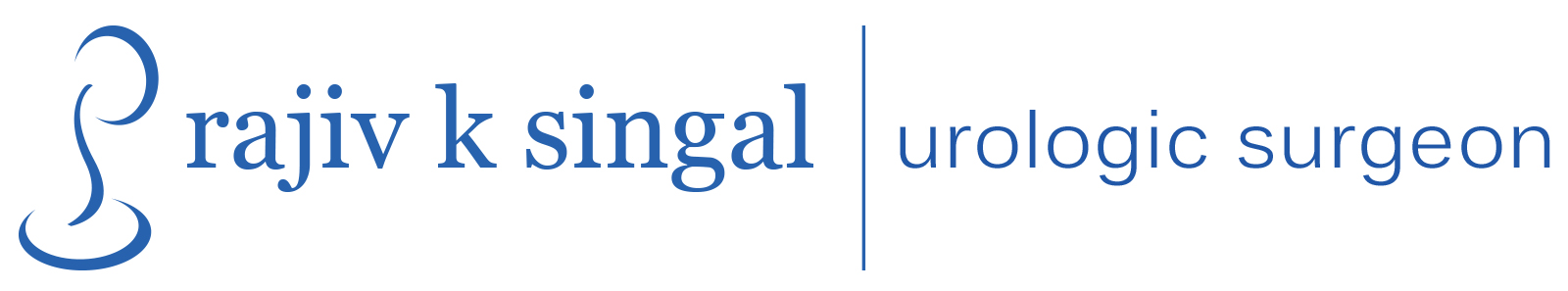 International Index of Erectile Function (IIEF-5)Name: _____________________________________	    Date: __________________Each question has 5 possible responses. Circle the response that best describes your own situation over the past 6 months. Select only one answer for each question.The IIEF-5 is administered as a screening instrument for the presence and severity of erectile dysfunction in conjunction with the clinical assessment. The score is the sum of the responses to the five items, so that overall score may range from 1 to 25. High scores (20 or higher) indicate a normal degree of erectile functioning. Low scores (10 or less) indicate moderate to severe ED.ScoreScoreScoreScoreScoreOver the past six months:12345How do you rate your confidence that you could get and keep an erection?Very lowLowModerateHighVery highWhen you had erections with sexual stimulation, how often were your erections hard enough for penetration?Almost never or neverMuch less than half the timeAbout half the timeMuch more than half the timeAlmost always or alwaysDuring sexual intercourse, how often were you able to maintain your erection after you had penetrated (entered) your partner?Almost never or neverMuch less than half the timeAbout half the timeMuch more than half the timeAlmost always or alwaysDuring sexual intercourse how difficult was it to maintain your erection to the completion of intercourse?Extremely difficultVery difficultDifficultSlightly difficultNot difficultWhen you attempted sexual intercourse, how often was it satisfactory for you?Almost never or neverMuch less than half the timeAbout half the timeMuch more than half the timeAlmost always or alwaysTotal IIEF-5 Score